ACTIVIDADES TEMA 2 BLOQUE 10 AMBITO DE COMUNICACIÓN – LENGUACONTENIDOS TRABAJADOS: Los Subgéneros periodísticos. Los Complementos verbales y Ortografía: Dos puntos y puntos suspensivos.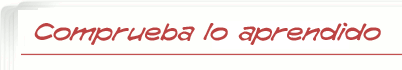 Relaciona los géneros periodísticos con su definición. (Escribe en los huecos las palabras en minúsculas, tal y como aparecen en el banco de palabras) Principio del formularioRelato extenso en el que el periodista profundiza sobre un tema: JXUwMDJhJXUwMDE3JXUwMDE1JXUwMDFmJXUwMDFkJXUwMDA2JXUwMDE1JXUwMDBiJXUwMDBm Ofrece la opinión del periódico sobre un asunto de actualidad: JXUwMDNkJXUwMDAxJXUwMDBkJXUwMDFkJXUwMDFiJXUwMDFkJXUwMDFiJXUwMDA4JXUwMDBk Un periodista informa de unos hechos que, a la vez, interpreta. Pueden ser deportivas, de guerra, cinematográficas...: JXUwMDNiJXUwMDExJXUwMDgxJXUwMDlkJXUwMDA3JXUwMDBhJXUwMDAy Se compone de opiniones personales de un colaborador habitual del periódico: JXUwMDNiJXUwMDBjJXUwMDAzJXUwMDE5JXUwMDE4JXUwMDAzJXUwMDBm Análisis de hechos culturales sobre los que se incluye una valoración: JXUwMDNiJXUwMDExJXUwMDlmJXUwMDk5JXUwMDFkJXUwMDBhJXUwMDAy Banco de palabras: columna - crítica - crónica - editorial - reportaje2.- Identifica los elementos que componen esta noticia. Solo tienes que escribir "TITULAR", "ENTRADILLA" o "CUERPO" en los huecos correspondientes: Principio del formulario3.- Corregimos la redacción de la noticia usando los pronombres adecuados: Principio del formularioLa presunta asesina era muy conocida en el barrio. Muchos vecinos JXUwMDM0JXUwMDBk veían con frecuencia comprando en el supermercado. El propietario del quiosco comentaba que JXUwMDM0JXUwMDA5 vendía el periódico todas las mañanas. 4.- Relaciona las informaciones con la función sintáctica correspondiente: Principio del formularioa. Acompaña a los verbos copulativos.-JXUwMDE5JXUwMDM1JXUwMDA2 
b. Se sustituye normalmente por los pronombres le o les. - JXUwMDFiJXUwMDBh 
c. Indica quién realiza la acción en una oración pasiva. - JXUwMDFiJXUwMDAyJXUwMDI2 
d. Completa el significado de algunos verbos a través de una preposición regida por el propio verbo. -  JXUwMDFiJXUwMDExJXUwMDM3JXUwMDAy 
e. Se puede sustituir por pronombres átonos como lo, la, los o las. - JXUwMDFiJXUwMDA3 
f. Indica las circunstancias que rodean a la acción verbal. - JXUwMDFiJXUwMDAw 
g. Concuerda con el sujeto y se refiere a él a través de un verbo no copulativo. - JXUwMDFiJXUwMDEzJXUwMDIyJXUwMDE3JXUwMDAx Aquí tienes las abreviaturas que debes usar para rellenar los huecos: Atr - CAg - CC - CD - CI - CPred - CReg El Complemento Directo5.- Escribe en los espacios en blanco el complemento directo de cada oración.Varios testigos identificaron al autor del robo.

En el examen habrá diez preguntas cortas.

Enviaron la carta con urgencia.

¿No le has dado a Carlos el recado?

Cuéntale el chiste del gorila.

Tiene un perro en su casa.

He visto la película tres veces.

Dio un golpe fuerte en la puerta.

Golpeó la puerta

No escribas nada más.
Complemento Directo - Pronombres átonos6.- Transforma las oraciones sustituyendo los complementos directos por pronombres átonos.Principio del formularioEjemplo:
- Nunca había oído esa palabra.
Nunca la había oído.--------------------------------------------------------------------------------------------------------------------------------------------------------------------------------
- He visto a tu hermana en la puerta del cine.
.
- ¿Has aprobado el examen?
¿?
- El niño no quiere las lentejas.
.
- ¿Quién ha tirado este papel?
¿?
- El periódico publicó otra vez la noticia.
. 
- ¿Recuerdas el verano pasado?
¿?
- El vecino le ha comprado una moto a su hijo.
.
- Compré estos tomates en oferta.
.La ensalada7.- Rellena los huecosPrincipio del formularioEn el TEXTO 1 se repiten innecesariamente algunos sintagmas. Fíjate en ellos y rellena los huecos del TEXTO 2 con los pronombres átonos correspondientes
TEXTO 1:
Corta los tomates en varios trozos. Después quita a los tomates la piel. A continuación echa a los tomates un poco de aceite y coloca los tomates en una ensaladera. Añade los demás ingredientes y pon los demás ingredientes alrededor de los trozos de tomate. Después mete la ensaladera en el frigorífico y deja la ensaladera allí durante una hora. Al sacar la ensaladera no olvides añadir más sal si lo crees oportuno.
TEXTO 2:
Corta los tomates en varios trozos. Después quíta la piel. A continuación écha un poco de aceite y colóca en una ensaladera. Añade los demás ingredientes y pon alrededor de los trozos de tomate. Después mete la ensaladera en el frigorífico y déja allí durante una hora. Al sacar no olvides añadir más sal si lo crees oportuno.

Ahora escribe en los huecos las funciones de los sintagmas señalados (CD o CI)
-Quita a los tomates la piel.
A los tomates = 

-Echa a los tomates un poco de aceite.
A los tomates = 

-Coloca los tomates en una ensaladera.
los tomates = 

-Pon los demás ingredientes alrededor de los trozos de tomate
los demás ingredientes = 

-Deja la ensaladera allí durante una hora.
la ensaladera = 

-Al sacar la ensaladera no olvides incluir más sal.
la ensaladera = Complemento Indirecto8.-	Escribe el Complemento IndirectoMis compañeros han enviado un fax al alcalde.Principio del formulario

VerificarFinal del formulario  ?    un fax  ?    Mis compañeros  ?    al alcalde  ?    han enviadoAyer regalaron un ramo de flores a mi hermana.Principio del formulario

VerificarFinal del formulario  ?    un ramo de flores  ?    Ayer  ?    a mi hermana  ?    regalaronDio una tremenda paliza a su perro.Principio del formulario

VerificarFinal del formulario  ?    una tremenda paliza  ?    a su perro  ?    DioPor favor, no me molestes con ese ruido.Principio del formulario

VerificarFinal del formulario  ?    Por favor  ?    molestes  ?    con ese ruido  ?    meLe voy a dar una lección inolvidablePrincipio del formulario

VerificarFinal del formulario  ?    una lección inolvidable  ?    inolvidable  ?    voy a dar  ?    LeMis padres hicieron un regalo al alcalde.Principio del formulario

Verificar9.- Completa las oraciones con los pronombres átonos adecuados: Principio del formularioA estas señoras no hay quien JXUwMDM0JXUwMDBkJXUwMDEy entienda.No JXUwMDJiJXUwMDE2 lo digas a nadie.¿ JXUwMDE0JXUwMDI5JXUwMDE2 has comprado ya los libros a los niños?El agua siempre JXUwMDM0JXUwMDBk compramos embotellada.Esas cosas se JXUwMDM0JXUwMDBkJXUwMDEy dirá usted a cualquiera.¿Alguien quiere que  JXUwMDM0JXUwMDA5 corrija la redacción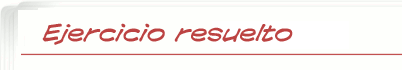 10.- Copia este texto y escribe todos los signos de puntuación que creas convenientes:Entonces llegó Pedro Recogió todo lo que encontró por el suelo el pijama la cazadora el pantalón La silla estaba en el suelo y la mesa muy sucia Se oyó un tremendo ruido y de pronto apareció Luisa con cara de terror y dijo Pedro por favor no entres en el dormitorioPrincipio del formularioFinal del formularioEntonces llegó Pedro. Recogió todo lo que encontró por el suelo: el pijama, la cazadora, el pantalón... La silla estaba en el suelo y la mesa muy sucia. Se oyó un tremendo ruido y, de pronto, apareció Luisa con cara de terror y dijo: Pedro, por favor, no entres en el dormitorio.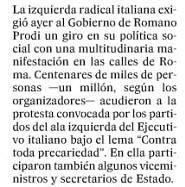  JXUwMDFkJXUwMDBiJXUwMDFhJXUwMDA2JXUwMDEzJXUwMDA1JXUwMDBkJXUwMDA1JXUwMDAwJXUw MDBk 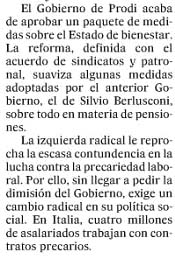  JXUwMDFiJXUwMDE2JXUwMDEwJXUwMDE3JXUwMDAyJXUwMDFm 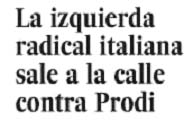  JXUwMDBjJXUwMDFkJXUwMDFkJXUwMDAxJXUwMDE5JXUwMDBkJXUwMDEz 